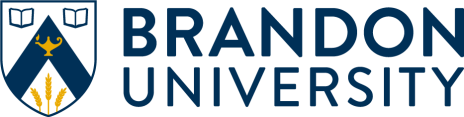 Brandon University Animal Care (BUACC)
QUALITY ASSURANCE REPORTDate of Assessment:	     Location of Assessment:	     Animal Use Protocol No.:	     Project Title:	     Principal Investigator:	     Lab Members (or Others) Present:	     Animal Use Data:Please complete the following table:  (note:  for field studies projects, the “# of animals used” is equivalent to the number of animals captured or trapped.)  Please note:  to amend/unlock this form for the purposes of adding more table rows, please contact Shannon Downey, Administrative Officer to the Vice-President (Academic & Provost) and Research Ethics Officer, at (204) 727-9712 or downeys@brandonu.ca.* 	If animals are re-used within the same calendar year, indicate the number of animals that were re-used, then in the next column indicate the original protocol number the animals were re-used from.**	In some situations, individual animals are used a number of times over a period of several years in either single or multiple protocols.  If this is the case, please provide a short descriptive that includes the number of years the animal has been used and the type of research.Quality Assurance Information:Please provide a response to each question below.Additional Comments:       Concerns:       For Follow-up:       Progress Report Completed by:       Species# of Animals Approved# of Animals Used# of Animals Re-used*Protocol # of First UseAnimals Re-used from Previous Year**Other InformationYESNON/AAre the approved endpoints satisfactory for this protocol?Were there any mortalities?If yes, please provide details:Does the research being done reflect the approved protocol?Were there health and safety issues for the animals?If yes, please provide details:Did all personnel listed on the AUP complete all training as appropriate?Were personnel working with the animals competent in their handling skills?Were SOPs followed accordingly for procedures specified in the protocol?Did the number of animal used exceed the number of animals approved?Were there complications with surgical procedures or post-operative care (if applicable)?Were anesthesia and analgesia properly and effectively used?For Fieldwork-related protocols only:Were other animals/species caught/trapped (animals that were not listed in the approved protocol)?If yes, please provide details include the species and the number of animals caught/trapped.